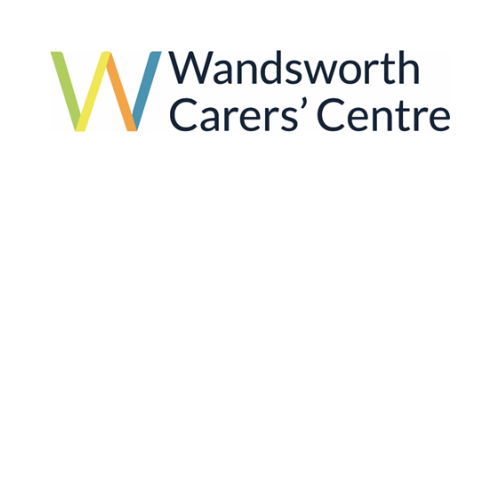 Wandsworth Carers’ Centre wants to meet the aims and commitments set out in its equality policy. This includes not discriminating under the Equality Act 2010, and building an accurate picture of the make-up of the work force in encouraging equality and diversity. We need your help and co-operation to enable us to do this, but filling in this form is voluntary. The information you provide will be kept confidential, will be stored securely and will be limited to staff involved in recruitment and human resources. Please complete this form along with your application form. This sheet will be detached from your application form and it will not be used in any decision about whether or not to offer you the post. 